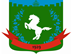 Томская область Томский районМуниципальное образование «Зональненское сельское поселение»ИНФОРМАЦИОННЫЙ БЮЛЛЕТЕНЬПериодическое официальное печатное издание, предназначенное для опубликованияправовых актов органов местного самоуправления Зональненского сельского поселенияи иной официальной информации                                                                                                                         Издается с 2005г.  п. Зональная Станция                                                                         	              № 83  от 09.09.2021ТОМСКАЯ ОБЛАСТЬТОМСКИЙ РАЙОНАДМИНИСТРАЦИЯ ЗОНАЛЬНЕНСКОГО СЕЛЬСКОГО ПОСЕЛЕНИЯРАСПОРЯЖЕНИЕ«09» сентября 2021 г.                                                               		            №  24 О внесении изменений в распоряжение №18 от 09.04.2020 «Об утверждении Положения о проведении конкурса на замещение вакантной должности директора Муниципального бюджетного учреждения Дом культуры п. Зональная Станция»	В связи с изменением кадрового состава, СЧИТАЮ НЕОБХОДИМЫМ:Изложить приложение 2 к распоряжению №18 от 09.04.2020 «Об утверждении Положения о проведении конкурса на замещение вакантной должности директора Муниципального бюджетного учреждения Дом культуры п. Зональная Станция» согласно приложению№1 к настоящему распоряжениюОпубликовать настоящее распоряжение в официальном печатном издании «Информационный бюллетень» Зональненского сельского поселения и разместить на официальном сайте муниципального образования «Зональненское сельское поселение» в сети Интернет (http://admzsp.ru).Контроль за исполнением настоящего распоряжения оставляю за собой. И.О. Главы поселения (Главы Администрации)	                                                                                 А.О. МазяроваПриложение №1 к распоряжению  Администрации Зональненского сельского поселения №24 от 09.09. 2021 г.СОСТАВконкурсной комиссии на замещение вакантной должностидиректора Муниципального бюджетного учреждения культуры Дом культуры      1.Коновалова Евгения Анатольевна, Главы Администрации Зональненского сельского поселения - председатель комиссии.     2.Мазярова Ангелина Олеговна, Управляющий делами Администрации Зональненского сельского поселения— заместитель председателя комиссии.     3.Загрядская Валентина Викторовна, Делопроизводитель Администрации Зональненского сельского поселения - секретарь комиссии.Члены комиссии:       1.Попова Екатерина Игоревна, Ведущий специалист по финансово-экономическим вопросам Администрации Зональненского сельского поселения.      2.Лебель Светлана Валерьевна, Специалист по правовому обеспечению Администрации Зональненского сельского поселения.      2.Королев Евгений Станиславович,  депутат Совета Зональненского сельского поселения.      3.Обоянцева Ольга Владимировна, Депутат Совета Зональненского сельского поселения (по согласованию).      4.Кобзева Юлия Александровна, Начальник Управления по культуре, спорту, молодежной политике и туризму Томского района.      5. Катарушкина Дарья Сергеевна, заместитель Директора по воспитательной работе Зональненской средней общеобразовательной школы.